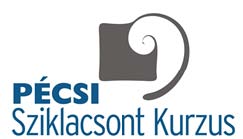 Pécs, 2023.01.18.-2023.01.20.Jelentkezési lapNév: _______________________________________________________Intézet: _____________________________________________________Cím: _______________________________________________________Telefon: ____________________________________________________Fax: _______________________________________________________E-mail: _____________________________________________________Pecsétszám:_________________________________________________Részvételi díj:  120.000,- HUF Kérjük a kitöltött jelentkezési lapot levélben vagy e-mailben elküldeni:Jelentkezési határidő: 2022.12.18.Pólicsné Csongor Zsanett nevéreCím:   Pécsi Tudományegyetem Klinikai Központ Fül-, Orr-, Gégészeti és Fej-, Nyaksebészeti Klinika
7621 Pécs, Munkácsy M. u. 2.Telefon: (72) 507-312e-mail: csongor.zsanett@pte.hu 